CE2 Mathématiques : calcul								Mcal L10  p 1 / 2L10 Comprendre le sens de la division : groupementsCherchonsManon, Emeric et Quentin ont ramassé 38 œufs dans le poulailler. Ils remplissent des boites de 4 œufs pour les vendre au marché avec leur grand-mère.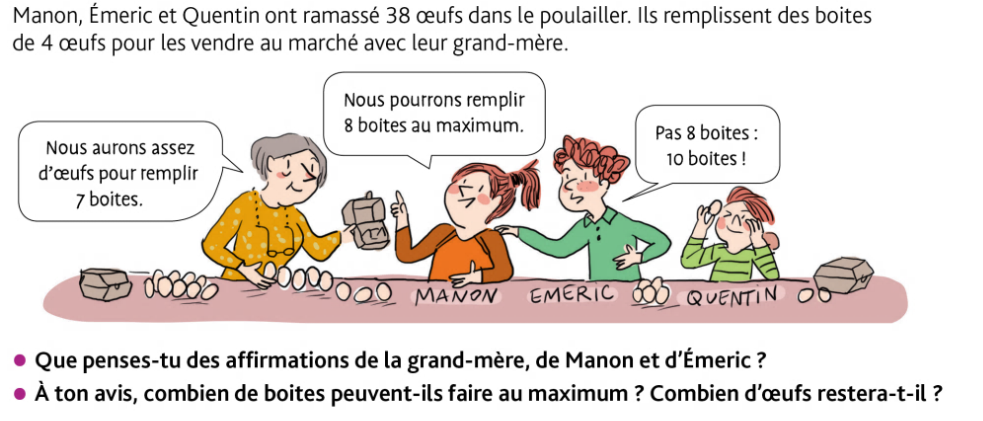 1/ Que penses-tu  des affirmations de la grand-mère, de Manon  et d’Emeric ?2/ A ton avis, combien de boites peuvent-ils faire au maximum ? Combien d’œufs restera-t-il ? ---------------------------------------------------------------------------------------------------------------------L10 Comprendre le sens de la division : groupements  La division permet de grouper en parts égales.Ex : Pierre veut ranger 24 biscuits dans des boites de 6.	6 x 4 = 24. Pierre remplira 4 boites.	6 x 4 = 24 peut s’écrire 24  6 = 4. Cela se lit «  24 divisé par 6 égale 4 ». Parfois après avoir formé les parts, il reste une quantité, trop petite pour faire une nouvelle part : c’est le reste.Ex : Pierre veut ranger 27 biscuits dans des boites de 6.  27  6 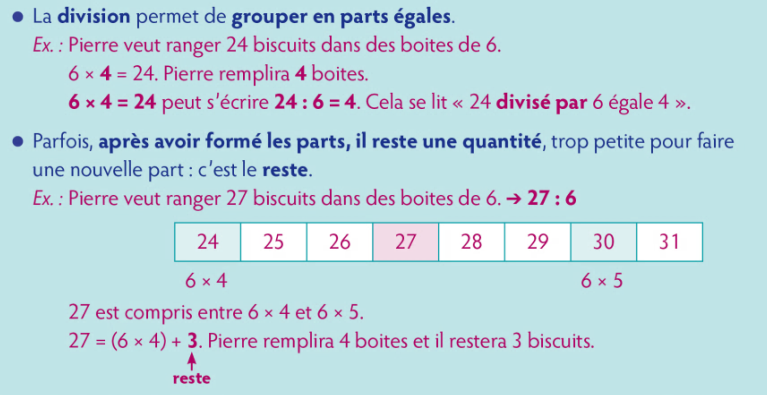 27 est compris entre 6 x4  et 6 x 5.27 = (6 x 4) + 3. Pierre remplira 4 boites et il restera 3 biscuits.reste ---------------------------------------------------------------------------------------------------------------------Comprendre une situation de groupement Exercice 1 : ProblèmeLaurine a ramassé 33 coquillages. Elle veut les regrouper par sachets de 4.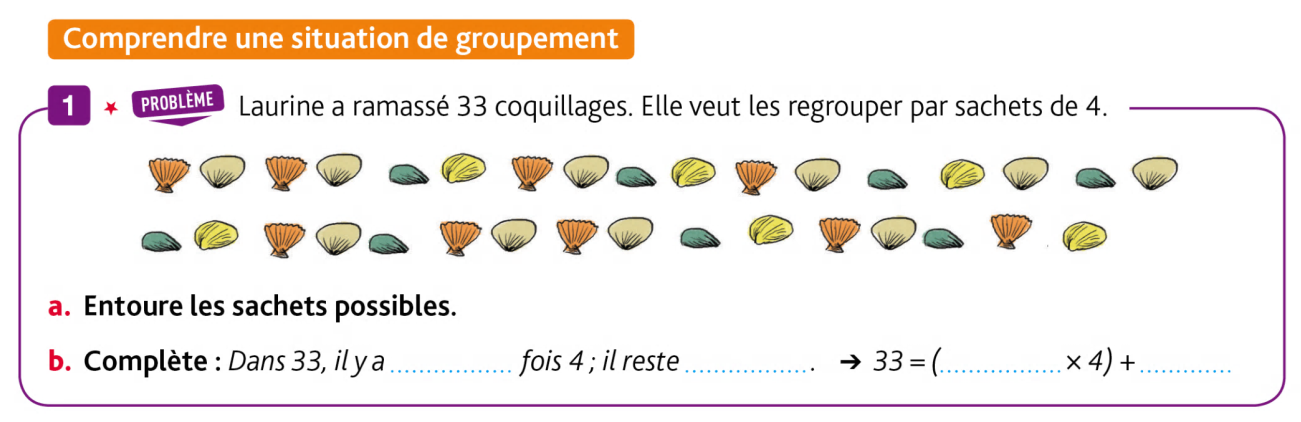 1er Entoure les sachets possibles2ème Recopie et complète : Dans  33, il y a ... fois 4, il reste .  33 = (… x 4) + …CE2 Mathématiques : calcul								Mcal L10  p 2 / 2Diviser sans reste --------------------------------------------------------------------------------------------------------------------- ---------------------------------------------------------------------------------------------------------------------Diviser avec ou sans reste --------------------------------------------------------------------------------------------------------------------- Exercice 8: Réponds aux questions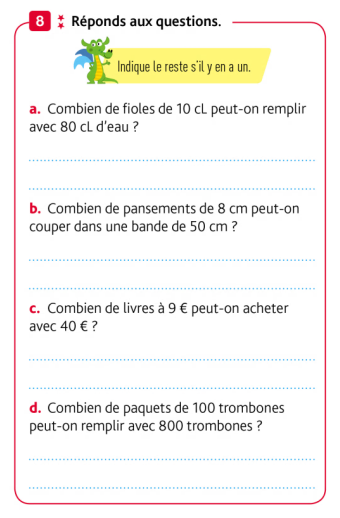 Combien de fioles de 10 cl peut-on remplir avec 80 cl d’eau ?Combien de pansements de 8 cm peut-on couper dans une bande de 50 cm ?Combien de livres à 9 € peut-on  acheter avec 40 €Combien de paquets de 100 trombones peut-on remplir avec 800 trombones ? Exercice 2 :Dans 15, combien de fois 3 ?Dans 36, combien de fois 6 ?Dans 45, combien de fois 5 ?Dans 72, combien de fois 8 ?Dans 49, combien de fois 7 ? Exercice 3 : Calcule et justifie comme dans l’exemple.Ex : 45 : 9 = 5 car 45 = 9 x 5 Exercice 4 : Audrey veut ranger ses 40 barrettes dans des  sachets.Combien peut-elle faire de sachets : de 5 barrettes ?de 8 barrettes ? de 10 barrettes ? Exercice 5 : Sachant qu’une souris mange en moyenne 5 g de nourriture par jour, combien peut-on nourrir chaque jour de souris avec un sac d’1 kg de nourriture ?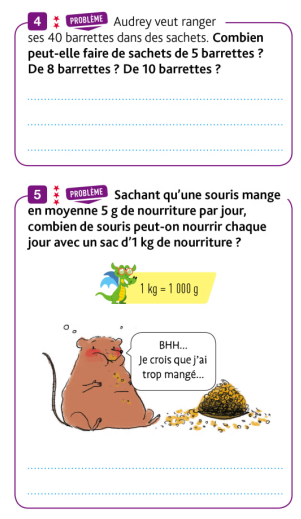  Exercice 6 : Calcule comme dans l’exemple.47 : 5   5x 9 <47 < 5x 10  47 = (5 x 9) + 2 Exercice 7: Complète23 = ( 7 x …) +  …17 = ( 4 x …) +  …86 = ( 9 x …) +  …47 = ( 9 x …) + …